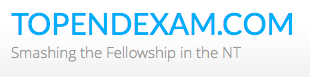 Clinical Scenario Stem54 year old man has fallen 3m from a ladder and sustained a head injury. He has a haematoma to his left temporal region and a GCS of 7 (M4 V2 E1). He has no other injuries detected on primary survey.InstructionsCandidateYour tasksSafely intubate the patient – you are the only person that is able to perform this task in your current rural hospital setting.Guide the RMO and nurse to help you with the preparation, set up and execution of intubation and post intubation care. Including prioritisation of the most important aspects of the procedure when there is limited staff availableYou DO NOT need to re-examine the patient from a trauma perspective and can assume that this is an isolated head injury.There is NO intubation check list available in the hospitalStaffRMO – is capable of basic tasks but cannot intubateNurse – competent as an airway nurseThere are NO other staff available in this tiny rural hospitalSettingRemote hospital clinic with only 2 available staff membersRMOYou are a PGY2 RMO who has no experience with intubation. You can put in an IVC. If asked to do inline stabilisation or cricoid pressure you are able to do this but need to be reminded how to do it. When you are about to start if cricoid hasn’t been mentioned you should ask about it – there are not enough people to do MILS, cricoid, drugs and airway nursing tasks so the candidate needs to prioritiseNurseYou are an experienced nurse practitioner who has been working remotely including retrieval for many years. You are competent at being an airway assistant.ExaminerPassive Observer – no interaction with candidateAssessment CriteriaDetailed Assessment CriteriaCommunicationIntroduces selfClarifies the skills of the teamClear and concise instructions at all timesSummarises the problemWhen prompted ensures that the RMO is coached with regards MIL stabilisation of the CSpineMedical ExpertisePrepares the patient for intubation – pre- ox, checks lines, NPO2, positioning, monitoring, running IVPrepares the correctly sized equipment  - ETT, bougie or stylet, ETCO2, BVM, tie, syringe, etcPrepares appropriate drugs for RSI including correct dosesPrepares ventilator including pre-set settingsVoices an intubation plan A,B,C clearly to the teamConsiders how to stabilise the CSpine during the intubation attempt – MILS by RMORealises that there is no spare staff for cricoid pressure and voices thisPost intubation care – NG, O2 titration down from FIO2 of 1.0, 30 degrees head up, tape not tie the tube, sedation and paralysis, CSpine protection, CXRTeamwork and CollaborationDirects the team as well as being the proceduralist in a resource poor settingEnsures that all team members are capable of performing their allocated rolesAsks the team for their input and checks they are ready to proceedPrioritisation and Decision MakingRecognises that there are insufficient people to complete all tasks safely (cricoid/MILS/drugs/airway nurse) and prioritises appropriately. (Most candidates with likely opt to exclude cricoid pressure, and get the airway nurse or RMO to give the drugs prior to the completing their other task)OSCE: Title of OSCETime: Double Station 4mins reading, 7m stationAuthor: Rebecca DayMedical ExpertiseCommunicationTeamwork and CollaborationPrioritisation and Decision MakingDOMAINPerforms poorly, nowhere near the level of a new FACEMPerformssignificantly below the level of a new FACEMPerforms below the level of a new FACEMBorderline at the level of a new FACEMPerforms at the level of a new FACEMPerforms very well, above the level expected of a new FACEMPerforms exceptionally and far exceeds the level of a new FACEMCommunicationMedical ExpertiseProfessionalismPrioritisation